 UK Renewables MarketCO2 Emission Reduction ProgrammeThe Climate Change Act and the Energy Act Renewables Report UpdateFeed-in-Tariff, Ofgem and Energy Saving TrustRenewable Obligation Certificates Smart Metering roll outCO 2 emission reduction programmeThe UK government has accepted the target to reduce the UK greenhouse  gas emissions (incl. CO 2) by 80% by 2050 ( starting point in 1990).This target falls under the responsibility of the following departments and Ministers:Department of Energy & Climate Change (DECC)Committee on Climate ChangeDepartment for Business, Innovation & Skills (BIS)Department for Communities and Local Government (DCLG)Department for Environment Food & Rural Affairs (Defra)Department for Transport (DfT)HM Treasury (HMT)Ministers:The Rt Hon Gregory Barker MPThe Rt Hon Edward Davey MP In response to the European Commission 2030 White Paper on climate change, the secretary confirmed that 40% GHG target for Europe is good, but a 50% target might be needed if a global climate deal is to be signed in 2015.UK has accepted a 2008 Climate Change Act .  The strategy includes these policies:setting carbon budgets to limit the amount of greenhouse gases using statistics on greenhouse gas emissions and further evidence, analysis and research to inform energy and climate change policyusing the EU Emissions Trading Scheme (EU ETS) to help deliver results in 2013 -2020using a set of values for carbon to make sure project and policy appraisals account for their climate change impactsusing the 2050 Calculator to let policy makers and the public explore the different options for meeting the 2050 emissions reduction targets.On the other hand a reduction of energy use is implemented by following means:reducing demand for energy with smart meters and other energy-efficient measures for industry, businesses and the public sectorreducing emissions by improving the energy efficiency of properties through the Green Dealproviding incentives for public and private sector organisations through the CRC Energy Efficiency Scheme (org. that consumed over 6,000 MWhours can get 90% subsidy from Climate change Levy)reducing greenhouse gases and other emissions from transportreducing greenhouse gas emissions from agricultureYou can see this complex model by opening the The 2050 Calculator or the user-friendly web-tool version of the Calculator for a detailed look at the issue the simplified My2050 simulationThe global picture is explained here: https://www.gov.uk/government/uploads/system/uploads/attachment_data/file/147853/2050_one_pagers.PDFThe Climate Change Act and the Energy Act The Climate Change Act 2008 sets out the UK’s legally binding targets. It aims to:improve carbon management and help the transition to a low-carbon economy in the UK  show the UK is committed to taking its share of responsibility for reducing global greenhouse gas emissions by developing negotiations on a post-2012 international climate change agreementAlso the Energy Act and the Energy Bill can be explored, for these click here: Department of Energy & Climate Changebut a more hands on report is available in the form of the Annual Energy Statement 2012Document is here: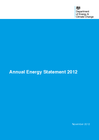 Annual Energy Statement 2012Renewables Report UpdateThis report issued in December 2013 shows that renewable electricity capacity is increasing and has reached 20 GW (chart page 44) and that installed solar capacity is 10% of that, having only started in 2010, based on the Feed in Tariffs.You can dowload here:https://www.gov.uk/government/uploads/system/uploads/attachment_data/file/266415/renewables.pdfFeed-in-Tariff  (FIT)This scheme is run by DECC.The Feed in Tariff scheme (FiTs) was introduced on 1st April 2010 and is a financial support scheme for eligible low-carbon electricity technologies, aimed at small-scale installations up to a maximum capacity of 5 Megawatts (MW). FiTs support new anaerobic digestion, hydro, solar photovoltaic and wind projects up to that 5 MW limit.Data for Feed in Tariff (FiTs) installations will be available for both capacity and generation. Both capacity and generation measures will be published in two new Energy Trends internet only tables, ET5.6 (capacity data) and ET5.7 (generation data). These figures will then feed into the calculations for the relevant tables in Chapter 5 and 7 of the Digest of UK Energy Statistics (DUKES). The capacity data (ET5.6) will be published on a quarterly basis and the generation data (ET5.7) will be published on an annual basis. OFGEM will assist DECC in providing records of the FIT installations.FIT Generation data is hown here:FIT tarif rates are shown here:Once you are receiving Feed-In Tariffs, the rate you get will increase in line with inflation in accordance with the Retail Price Index (RPI). ). The tables below summarise the latest tariffs available for each technology. For the full list of tariff rates visit the Ofgem web site.  Summary of solar PV tariffs  For solar PV:evidence of property’s EPC rating will be required when applying for FITs. If no evidence showing the EPC has a band D or higher then the lower rate will apply.the export tariff for solar PV is currently 4.64p/kWhthe tariff period (lifetime) is now 20 yearsFeed-in Tariffs for solar PV, use our Solar Energy Calculator.Weekly reports are available here:Weekly solar PV installation and capacity based on registration dateThe weekly report shows about 2000 domestic solar PV installations per week in the UK with all the exciting activity in the past.Capacity data is here:Cummulative data is here:Participants have to register with MCS, Microgeneration Certification Scheme or get approved to be able to install and connect to the grid.More details can be obtained here:   http://www.microgenerationcertification.orgRenewable Obligation Certificates For larger Solar PV installations the ROCs are more appropriate. The RO for ground-mounted PV at a higher rate than initially envisaged in the consultation - 1.6/MW.The banding for the new rooftop RO will be set at a higher rate than the ground-mounted PV RO category and is designed to stimulate investment in solar systems on large factory or warehouse buildings.It will start at 1.7/MWh and fall incrementally by 0.1.MWh each year until 2017, when ROCs will be replaced with the contracts for difference outlined in the Energy Bill.15. For the building-mounted solar PV band, the Government has decided to set the following support levels for new accreditations and for additional capacity during the banding review period (April 2013 to March 2017). 16. For the ground-mounted solar PV band, the Government has decided to set the following support levels for new accreditations and additional capacity during the banding review period (April 2013 to March 2017). More from here:https://www.gov.uk/government/uploads/system/uploads/attachment_data/file/66516/7328-renewables-obligation-banding-review-for-the-perio.pdfAll participants have to be registered by MCS, Smart Meter roll-outOFGEM is involved with this programme, but DECC is directly responsible.Rolling out 53 million gas and electricity meters to all homes and small businesses in Great Britain by the end of 2020 requires careful planning and management. Most households will have smart meters installed by their energy company between 2015 and 2020. To deliver this the government established a central change programme and asked Ofgem to manage the first phase, which was completed in March 2011.Since April 2011, the Department for Energy and Climate Change (DECC) has been directly responsible for managing the implementation of the smart meter programme. Ofgem has been providing DECC with independent regulatory advice and expertise. It has also taken on additional regulatory functions to support smart metering and will continue to take on new functions, including regulation of the new Data and Communications Company (DCC).When DECC granted the DCC licence, stage 1 of the Smart Energy Code (SEC) also came into force. The SEC is a new industry code and sets out the terms for the provision of the DCC’s services and specifies other provisions to govern the end-to-end management of smart metering.In April 2013 Ofgem approved the final Smart Metering Installation Code of Practice. This Code of Practice  will be an important consumer protection measure during the rollout of smart meters, setting out rules and standards of conduct for suppliers installing smart meters.Our Smarter Markets Programme aims to proactively implement changes in this market.The technical communication standards required are specified in SMETS 1. It is not clear yet whether SMETS 1 or SMETS 2 meters will be required and mandated.The suppliers of smart meters have formed IDIS, an open platform association to ensure data inter-exchangeability. This document is a quick guide and offers some of the more useful links.The contents of this email are confidential and legally privileged and only the intended named recipient is authorized to view, copy or disseminate it to other persons specifically authorized to receive it without breaching this covenant. If you are not or could infer that you are not the intended recipient, please immediately notify us of this error and kindly delete any such text or attachments from your computer. The security of email sent via the internet cannot be guaranteed, therefore, we do not accept any liability for claims arising as a result of the use of this medium to transmit messages by or to SMS. SMS cannot be held liable for any inaccuracies or mistakes in this report.SMS Metering Ltd SolarCorner41 London RoadCastle CourtReigate  RH2 9RJ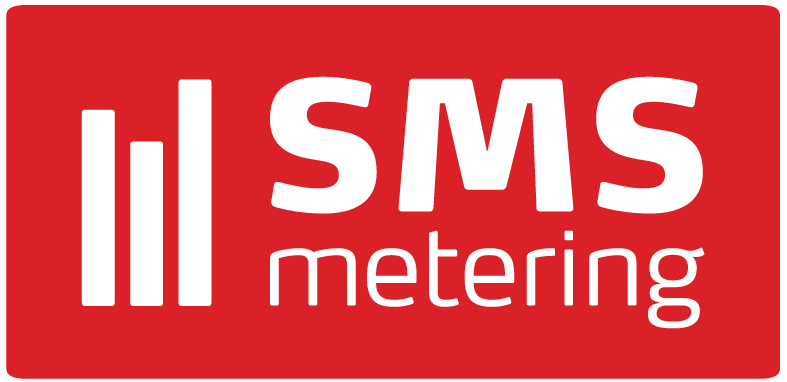 www.smsmetering.co.uk  ELECTRICITYTable 5.7. Feed in Tariff generation 1 2Table 5.7. Feed in Tariff generation 1 22010/112011/12Generation, by tariff typeMWhMWhTechnologyAnaerobic digestion <=250kW* -  - Anaerobic digestion >250-500kW* -  - Anaerobic digestion <=500kW25716,905Anaerobic digestion >500kW-5M2,41454,702Hydro<=15 kW5222,072Hydro>15-100kW1,3774,179Hydro>100kW-2MW17,14945,947Hydro>2-5MW -  - MicroCHP pilot<=2kW29242PV<=4kW (new build)310811PV<=4kW (retrofit)14,062171,932PV>4-10kW6127,329PV>10-100kW3888,271PV>100kW-5MW - 18,475PVStand alone6746,432PV>10-50kW * - 5,719PV>50-100kW * -  - PV>100-150kW * - 23PV>150-250kW * - 206PV>250kW-5MW * -  - PVStand alone * -  - Wind<=1.5kW33Wind>1.5-15kW3,37214,655Wind>15-100kW1,3819,355Wind>100-500kW3645,587Wind>500kW-1.5MW14,17437,659Wind>1.5-5MW026,252Existing (transferred from RO)12,07921,424TOTAL68,559498,1792010/112011/12Exports, by tariff type 3MWhMWhTechnologyAnaerobic digestion <=250kW* -  - Anaerobic digestion >250-500kW* -  - Anaerobic digestion <=500kW - 222Anaerobic digestion >500kW-5M - 0Hydro<=15 kW3131,098Hydro>15-100kW338894Hydro>100kW-2MW - 58Hydro>2-5MW -  - MicroCHP pilot<=2kW13114PV<=4kW (new build)63374PV<=4kW (retrofit)6,92973,864PV>4-10kW3433,428PV>10-100kW1581,962PV>100kW-5MW - 662PVStand alone17607PV>10-50kW * - 1,458PV>50-100kW * -  - PV>100-150kW * -  - PV>150-250kW * - 103PV>250kW-5MW * -  - PVStand alone * -  - Wind<=1.5kW21Wind>1.5-15kW1,6666,682Wind>15-100kW5323,129Wind>100-500kW - 746Wind>500kW-1.5MW - 566Wind>1.5-5MW -  - Existing (transferred from RO)4,5678,392TOTAL14,941104,3612010/112011/12Installations corresponding to generation, by tariff typeInstallations corresponding to generation, by tariff typeTechnologyAnaerobic digestion <=250kW* -  - Anaerobic digestion >250-500kW* -  - Anaerobic digestion <=500kW19Anaerobic digestion >500kW-5M18Hydro<=15 kW3275Hydro>15-100kW1734Hydro>100kW-2MW923Hydro>2-5MW -  - MicroCHP pilot<=2kW49301PV<=4kW (new build)2002,106PV<=4kW (retrofit)17,873193,740PV>4-10kW2943,320PV>10-100kW57418PV>100kW-5MW064PVStand alone11177PV>10-50kW * - 1,342PV>50-100kW * - 1PV>100-150kW * - 2PV>150-250kW * - 1PV>250kW-5MW * -  - PVStand alone * -  - Wind<=1.5kW410Wind>1.5-15kW4121,314Wind>15-100kW42232Wind>100-500kW210Wind>500kW-1.5MW617Wind>1.5-5MW - 4Existing (transferred from RO)2,6953,643TOTAL21,705206,8512010/112011/12Generation, by technologyMWhMWhAnaerobic digestion  2,671  71,607 Hydro 19,048  52,198 MicroCHP pilot 29  242 Photovoltaics 15,439  259,198 Wind 19,294  93,511 Existing (transferred from RO) 12,079  21,424 TOTAL 68,559  498,179 2010/112011/12Exports, by technologyMWhMWhAnaerobic digestion  -  222 Hydro 651  2,049 MicroCHP pilot 13  114 Photovoltaics 7,510  82,459 Wind 2,199  11,124 Existing (transferred from RO) 4,567  8,392 TOTAL 14,941  104,361 Installations corresponding to generation, by technologyInstallations corresponding to generation, by technology2010/112011/12Anaerobic digestion  2  17 Hydro 58  132 MicroCHP pilot 49  301 Photovoltaics 18,435  201,171 Wind 466  1,587 Existing (transferred from RO) 2,695  3,643 TOTAL 21,705  206,851 1. Data are based on payments made by suppliers to FiTs installations for generation and exports reported between 1 April 2010 and 31 March 2011 (for 2010/11) and 1 April 2011 to 3 March 2012 (for 2011/12).  There were 247,059 installations confirmed on FiTs at the end of March 2012 - the remaining 104,416 installations had not received generation payments during the year.  In addition, generation for time-periods during the year not covered by submitted meter readings will not be included.  Total generation and exports under FiTs in 2011/12 will therefore be under-estimated.1. Data are based on payments made by suppliers to FiTs installations for generation and exports reported between 1 April 2010 and 31 March 2011 (for 2010/11) and 1 April 2011 to 3 March 2012 (for 2011/12).  There were 247,059 installations confirmed on FiTs at the end of March 2012 - the remaining 104,416 installations had not received generation payments during the year.  In addition, generation for time-periods during the year not covered by submitted meter readings will not be included.  Total generation and exports under FiTs in 2011/12 will therefore be under-estimated.1. Data are based on payments made by suppliers to FiTs installations for generation and exports reported between 1 April 2010 and 31 March 2011 (for 2010/11) and 1 April 2011 to 3 March 2012 (for 2011/12).  There were 247,059 installations confirmed on FiTs at the end of March 2012 - the remaining 104,416 installations had not received generation payments during the year.  In addition, generation for time-periods during the year not covered by submitted meter readings will not be included.  Total generation and exports under FiTs in 2011/12 will therefore be under-estimated.1. Data are based on payments made by suppliers to FiTs installations for generation and exports reported between 1 April 2010 and 31 March 2011 (for 2010/11) and 1 April 2011 to 3 March 2012 (for 2011/12).  There were 247,059 installations confirmed on FiTs at the end of March 2012 - the remaining 104,416 installations had not received generation payments during the year.  In addition, generation for time-periods during the year not covered by submitted meter readings will not be included.  Total generation and exports under FiTs in 2011/12 will therefore be under-estimated.2. Data are based on the tariff code under which payments were made during the year.  The FiTs register is continually being updated, and revisions can be made to the tariff band under which an installation falls.2. Data are based on the tariff code under which payments were made during the year.  The FiTs register is continually being updated, and revisions can be made to the tariff band under which an installation falls.2. Data are based on the tariff code under which payments were made during the year.  The FiTs register is continually being updated, and revisions can be made to the tariff band under which an installation falls.2. Data are based on the tariff code under which payments were made during the year.  The FiTs register is continually being updated, and revisions can be made to the tariff band under which an installation falls.3. Exports to public distribution system made under the FiTs export tariff (including deemed exports).  This does not include exports made under other arrangements.3. Exports to public distribution system made under the FiTs export tariff (including deemed exports).  This does not include exports made under other arrangements.3. Exports to public distribution system made under the FiTs export tariff (including deemed exports).  This does not include exports made under other arrangements.3. Exports to public distribution system made under the FiTs export tariff (including deemed exports).  This does not include exports made under other arrangements.* New tariff introduced under the FiT Scheme.* New tariff introduced under the FiT Scheme.Total installed capacity (kW)Generation tariff with eligibility date or after 1 January 2014 and before 1 April 2014Lower tariff (if EPC requirement not met) with eligibility date on or after 1 January 2014 and before 1 April 2014<4kW (new build and retrofit)14.90p/kWh6.61p/kWh>4-10kW13.50p/kWh6.61p/kWh>10-50kW12.57p/kWh6.61p/kWhstand-alone6.61p/kWh6.61p/kWhCapacity installed each week (kW)Capacity installed each week (kW)Capacity installed each week (kW)Capacity installed each week (kW)Tariff bandsTariff bandsTariff bandsWeek endingTotal0-44-1010-50Sunday, 29 January 1210,5348,7795781,177Sunday, 5 February 1211,4389,6674611,309Sunday, 12 February 1217,14815,2534851,410Sunday, 19 February 1225,82722,4838982,447Sunday, 26 February 1252,66839,6732,63110,364Sunday, 4 March 12123,23074,4547,37141,405Sunday, 11 March 125,2144,465270478Sunday, 18 March 129,6458,1883071,150Sunday, 25 March 1214,52413,311471743Sunday, 1 April 1241,61630,5351,6409,441Sunday, 8 April 123,6222,829215578Sunday, 15 April 123,7953,130109556Sunday, 22 April 125,3044,345257703Sunday, 29 April 125,9094,874242793Sunday, 6 May 126,7255,3961931,135Sunday, 13 May 126,9105,0713221,517Sunday, 20 May 128,4467,242324881Sunday, 27 May 129,7357,8713621,502Sunday, 3 June 129,8827,8393181,724Sunday, 10 June 127,0115,6401651,205Sunday, 17 June 1211,3579,3103621,685Sunday, 24 June 1213,40310,3725492,483Sunday, 1 July 1215,77111,5306503,591Sunday, 8 July 1215,07110,9666313,474Sunday, 15 July 1218,50913,1787964,535Sunday, 22 July 1225,52317,8311,3936,299Sunday, 29 July 1252,56631,6743,33017,562Sunday, 5 August 1221,89010,6291,4459,816Sunday, 12 August 122,7061,971126610Sunday, 19 August 122,8052,464127215Sunday, 26 August 123,3282,927157244Sunday, 2 September 123,3152,73978498Sunday, 9 September 124,2943,649235410Sunday, 16 September 123,9843,486135362Sunday, 23 September 124,1243,526168430Sunday, 30 September 124,5884,050146392Sunday, 7 October 124,3943,824149420Sunday, 14 October 126,1315,016221894Sunday, 21 October 127,0905,7752401,075Sunday, 28 October 1213,8259,8496253,351Sunday, 4 November 1213,1238,7068273,591Sunday, 11 November 122,7812,247113421Sunday, 18 November 123,7933,281130382Sunday, 25 November 123,8753,301131443Sunday, 2 December 125,4074,666152590Sunday, 9 December 125,2044,313297594Sunday, 16 December 126,1454,901278967Sunday, 23 December 128,0436,3144261,303Sunday, 30 December 128637601093Sunday, 6 January 131,9691,432114423Sunday, 13 January 134,9424,121137683Sunday, 20 January 135,6814,3992111,072Sunday, 27 January 134,8363,812244780Sunday, 3 February 135,8954,5613161,019Sunday, 10 February 135,9024,5902731,039Sunday, 17 February 135,6554,3691951,091Sunday, 24 February 136,6164,6864041,527Sunday, 3 March 137,1095,1283821,598Sunday, 10 March 136,6264,9693231,334Sunday, 17 March 137,6565,8273121,517Sunday, 24 March 137,6145,5814091,623Sunday, 31 March 138,2825,4573182,506Sunday, 7 April 136,6694,7843291,556Sunday, 14 April 138,4185,6324062,380Sunday, 21 April 138,0225,4393392,244Sunday, 28 April 139,2875,6915563,041Sunday, 5 May 138,5745,5603022,712Sunday, 12 May 136,6254,7473141,564Sunday, 19 May 138,4535,5144832,456Sunday, 26 May 138,5785,9814142,183Sunday, 2 June 137,0115,1942481,569Sunday, 9 June 139,1076,1314672,510Sunday, 16 June 1310,1816,9775442,660Sunday, 23 June 1313,3479,1156873,545Sunday, 30 June 1332,54215,9692,07914,494Sunday, 7 July 132,9622,412121428Sunday, 14 July 134,6393,628225786Sunday, 21 July 134,9453,850221874Sunday, 28 July 136,1284,6352681,226Sunday, 4 August 136,4424,6053331,505Sunday, 11 August 135,5894,328307954Sunday, 18 August 137,2015,4002941,507Sunday, 25 August 137,0835,3122831,488Sunday, 1 September 136,1314,4022221,507Sunday, 8 September 137,4835,5614761,446Sunday, 15 September 137,3645,2393091,817Sunday, 22 September 137,7505,8103921,547Sunday, 29 September 138,2146,1423331,739Sunday, 6 October 138,5506,1893332,027Sunday, 13 October 137,7406,2573341,149Sunday, 20 October 137,9655,7814131,771Sunday, 27 October 138,6386,1935711,874Sunday, 3 November 137,4615,7953771,289Sunday, 10 November 138,2776,1803701,727Sunday, 17 November 138,6696,5203461,804Sunday, 24 November 138,9886,7623641,862Sunday, 1 December 139,8567,7483791,730Sunday, 8 December 1310,5647,9105642,091Sunday, 15 December 1311,0068,2004042,402Sunday, 22 December 1312,7639,5137862,464Sunday, 29 December 132,2891,464103723Sunday, 5 January 141,6181,210177231Sunday, 12 January 145,5094,343318848Sunday, 19 January 147,3935,9863501,058Sunday, 26 January 147,7965,7764911,529Sunday, 2 February 147,5765,7153671,494Sunday, 9 February 147,1485,3333801,4351.  Detailed data based on registration date is not available prior to 23rd January 2012 since this was not being recorded.  1.  Detailed data based on registration date is not available prior to 23rd January 2012 since this was not being recorded.  1.  Detailed data based on registration date is not available prior to 23rd January 2012 since this was not being recorded.  1.  Detailed data based on registration date is not available prior to 23rd January 2012 since this was not being recorded.       The cumulative total before 29th January 2012 is partially based on Commission date and covers the period July 2009 to Jan 2012.     The cumulative total before 29th January 2012 is partially based on Commission date and covers the period July 2009 to Jan 2012.     The cumulative total before 29th January 2012 is partially based on Commission date and covers the period July 2009 to Jan 2012.     The cumulative total before 29th January 2012 is partially based on Commission date and covers the period July 2009 to Jan 2012.     The cumulative total before 29th January 2012 is partially based on Commission date and covers the period July 2009 to Jan 2012.2. These figures do not include installations from Northern Ireland.2. These figures do not include installations from Northern Ireland.Capacity installed (cumulative kW)Capacity installed (cumulative kW)Capacity installed (cumulative kW)Capacity installed (cumulative kW)Tariff bandsTariff bandsTariff bandsWeek endingTotal0-44-1010-50727,470608,05236,36983,050Sunday, 29 January 12738,004616,83036,94684,227Sunday, 5 February 12749,442626,49837,40885,536Sunday, 12 February 12766,590641,75037,89386,946Sunday, 19 February 12792,417664,23338,79189,393Sunday, 26 February 12845,085703,90641,42299,757Sunday, 4 March 12968,315778,36148,793141,162Sunday, 11 March 12973,529782,82649,063141,640Sunday, 18 March 12983,174791,01449,370142,790Sunday, 25 March 12997,698804,32549,840143,533Sunday, 1 April 121,039,314834,86051,480152,973Sunday, 8 April 121,042,936837,68951,695153,552Sunday, 15 April 121,046,731840,82051,804154,107Sunday, 22 April 121,052,035845,16452,061154,810Sunday, 29 April 121,057,944850,03852,302155,603Sunday, 6 May 121,064,669855,43552,496156,738Sunday, 13 May 121,071,579860,50552,818158,255Sunday, 20 May 121,080,024867,74753,142159,136Sunday, 27 May 121,089,759875,61853,504160,638Sunday, 3 June 121,099,641883,45753,822162,362Sunday, 10 June 121,106,652889,09753,988163,567Sunday, 17 June 121,118,008898,40754,349165,252Sunday, 24 June 121,131,411908,77954,898167,735Sunday, 1 July 121,147,183920,30955,548171,326Sunday, 8 July 121,162,254931,27556,179174,799Sunday, 15 July 121,180,763944,45356,975179,334Sunday, 22 July 121,206,286962,28458,369185,633Sunday, 29 July 121,258,852993,95861,698203,195Sunday, 5 August 121,280,7421,004,58763,143213,011Sunday, 12 August 121,283,4481,006,55863,269213,621Sunday, 19 August 121,286,2531,009,02263,396213,836Sunday, 26 August 121,289,5811,011,94963,552214,080Sunday, 2 September 121,292,8961,014,68763,630214,578Sunday, 9 September 121,297,1901,018,33663,866214,988Sunday, 16 September 121,301,1741,021,82264,001215,350Sunday, 23 September 121,305,2981,025,34864,169215,780Sunday, 30 September 121,309,8861,029,39864,315216,173Sunday, 7 October 121,314,2791,033,22364,464216,593Sunday, 14 October 121,320,4101,038,23864,684217,487Sunday, 21 October 121,327,5001,044,01364,924218,562Sunday, 28 October 121,341,3241,053,86265,549221,913Sunday, 4 November 121,354,4471,062,56766,376225,504Sunday, 11 November 121,357,2281,064,81466,489225,925Sunday, 18 November 121,361,0221,068,09666,619226,307Sunday, 25 November 121,364,8961,071,39766,750226,750Sunday, 2 December 121,370,3031,076,06266,901227,340Sunday, 9 December 121,375,5071,080,37567,199227,934Sunday, 16 December 121,381,6521,085,27567,477228,900Sunday, 23 December 121,389,6951,091,59067,903230,203Sunday, 30 December 121,390,5591,092,35067,913230,296Sunday, 6 January 131,392,5271,093,78268,026230,719Sunday, 13 January 131,397,4691,097,90368,164231,402Sunday, 20 January 131,403,1501,102,30168,374232,475Sunday, 27 January 131,407,9861,106,11468,619233,254Sunday, 3 February 131,413,8821,110,67468,935234,273Sunday, 10 February 131,419,7841,115,26469,208235,312Sunday, 17 February 131,425,4391,119,63369,402236,403Sunday, 24 February 131,432,0551,124,31969,806237,929Sunday, 3 March 131,439,1631,129,44870,188239,528Sunday, 10 March 131,445,7901,134,41770,511240,862Sunday, 17 March 131,453,4461,140,24370,824242,379Sunday, 24 March 131,461,0601,145,82571,233244,002Sunday, 31 March 131,469,3421,151,28271,551246,508Sunday, 7 April 131,476,0111,156,06671,880248,064Sunday, 14 April 131,484,4291,161,69872,287250,445Sunday, 21 April 131,492,4511,167,13772,626252,689Sunday, 28 April 131,501,7391,172,82873,181255,729Sunday, 5 May 131,510,3121,178,38873,484258,441Sunday, 12 May 131,516,9381,183,13573,798260,005Sunday, 19 May 131,525,3911,188,65074,280262,461Sunday, 26 May 131,533,9691,194,63074,695264,644Sunday, 2 June 131,540,9801,199,82474,943266,213Sunday, 9 June 131,550,0871,205,95575,409268,722Sunday, 16 June 131,560,2681,212,93275,954271,382Sunday, 23 June 131,573,6141,222,04776,641274,927Sunday, 30 June 131,606,1561,238,01578,720289,421Sunday, 7 July 131,609,1181,240,42778,841289,849Sunday, 14 July 131,613,7571,244,05679,066290,635Sunday, 21 July 131,618,7031,247,90679,287291,510Sunday, 28 July 131,624,8311,252,54079,555292,736Sunday, 4 August 131,631,2731,257,14579,887294,241Sunday, 11 August 131,636,8621,261,47380,194295,195Sunday, 18 August 131,644,0631,266,87380,488296,702Sunday, 25 August 131,651,1461,272,18580,771298,190Sunday, 1 September 131,657,2771,276,58780,992299,698Sunday, 8 September 131,664,7601,282,14881,468301,143Sunday, 15 September 131,672,1241,287,38781,777302,960Sunday, 22 September 131,679,8741,293,19782,169304,508Sunday, 29 September 131,688,0881,299,33882,502306,247Sunday, 6 October 131,696,6381,305,52882,835308,274Sunday, 13 October 131,704,3781,311,78583,169309,424Sunday, 20 October 131,712,3421,317,56683,582311,195Sunday, 27 October 131,720,9801,323,75984,152313,069Sunday, 3 November 131,728,4421,329,55484,530314,358Sunday, 10 November 131,736,7191,335,73484,900316,084Sunday, 17 November 131,745,3881,342,25485,246317,888Sunday, 24 November 131,754,3761,349,01685,610319,750Sunday, 1 December 131,764,2321,356,76385,989321,480Sunday, 8 December 131,774,7961,364,67386,553323,570Sunday, 15 December 131,785,8021,372,87386,958325,972Sunday, 22 December 131,798,5651,382,38687,743328,436Sunday, 29 December 131,800,8551,383,85087,847329,158Sunday, 5 January 141,802,4731,385,06088,024329,389Sunday, 12 January 141,807,9821,389,40388,342330,237Sunday, 19 January 141,815,3761,395,38988,691331,296Sunday, 26 January 141,823,1721,401,16589,182332,825Sunday, 2 February 141,830,7471,406,88089,549334,319Sunday, 9 February 141,837,8951,412,21389,929335,7541.  Detailed data based on registration date is not available prior to 23rd January 2012 since this was not being recorded.  1.  Detailed data based on registration date is not available prior to 23rd January 2012 since this was not being recorded.  1.  Detailed data based on registration date is not available prior to 23rd January 2012 since this was not being recorded.  1.  Detailed data based on registration date is not available prior to 23rd January 2012 since this was not being recorded.       The cumulative total before 29th January 2012 is partially based on Commission date and covers the period July 2009 to Jan 2012.     The cumulative total before 29th January 2012 is partially based on Commission date and covers the period July 2009 to Jan 2012.     The cumulative total before 29th January 2012 is partially based on Commission date and covers the period July 2009 to Jan 2012.     The cumulative total before 29th January 2012 is partially based on Commission date and covers the period July 2009 to Jan 2012.     The cumulative total before 29th January 2012 is partially based on Commission date and covers the period July 2009 to Jan 2012.2. These figures do not include installations from Northern Ireland.2. These figures do not include installations from Northern Ireland.Building-mounted solar PV 2013/14 2014/15 2015/16 2016/17 ROCs/MWh 1.7 1.6 1.5 1.4 Ground-mounted solar PV 2013/14 2014/15 2015/16 2016/17 ROCs/MWh 1.6 1.4 1.3 1.2 